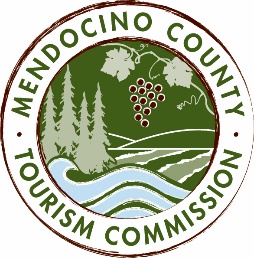 MENDOCINO COUNTY TOURISM COMMISSION, INC.BOARD OF DIRECTORS AGENDA    DATE: Tuesday, April 10, 2018 TIME: 1:00 PMPLACE: 860 Bush Street, Ukiah CA 95482 and 120 West Fir Street, Fort Bragg, CA 95437    
CALL-IN LOCATIONS:  none *Please note: To abide by the Brown Act, call-in locations must be listed on the agenda. If anyone from the public is calling in during the meeting, it must be done at the posted locations above.I. CALL TO ORDERII. ROLL CALLIII. CHAIR’S COMMENTSIV. PUBLIC COMMENT ON NON-AGENDA ITEMSBrown Act Requirements: Pursuant to the Brown Act, the Board cannot discuss issues or take action on any requests during the comment period.V. CONSENT AGENDA ITEMSThe Consent Agenda is considered routine and non-controversial and will be acted upon by the MCTC Board at one time without discussion. Any MCTC Board member may request that any item be removed from the Consent Agenda for individual consideration.Minutes from the 4/20/18 meeting MCTC Financials from 12/17, 1/18 and 2/18. VI. Review Annual BID Report VII. CLOSED SESSION – to discuss Executive Director Search UpdateVIII. EXECUTIVE DIRECTOR REPORTa. Updates and 2018-19 budget updateIX. MARKETING COMMITTEE UPDATEMarketing Committee Chair ReportCommittee recommendation to approve additional funding for brand campaign launch2018/19 Marketing Plan Draft OutlineX. ORGANIZATIONAL DEVELOPMENT COMMITTEE UPDATEa. Committee Chair ReportXI. FINANCE COMMITTEE UPDATEa. Treasurer ReportXII. PERSONNEL COMMITTEE UPDATEa. Personnel Committee Chair ReportXIII. FESTIVAL COMMITTEE UPDATEa. Festival Committee Chair ReportXIV. VISITOR SERVICES COMMITTEE UPDATEa. Visitor Services Chair ReportXV. CANNABIS TASK FORCE UPDATEa. Cannabis Task Force Chair ReportXVI. FUTURE AGENDA ITEMSXVII. NEXT MEETINGXVIII. ADJOURN